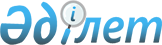 Үржар аудандық мәслихатының 2021 жылғы 18 қазандағы № 9-133/VII "Үржар ауданында мүгедектігі бар балалар қатарындағы кемтар балаларды жеке оқыту жоспары бойынша үйде оқытуға жұмсаған шығындарын өндіріп алу тәртібі мен мөлшерін айқындау туралы" шешіміне өзгерістер енгізу туралыАбай облысы Үржар аудандық мәслихатының 2023 жылғы 20 қыркүйектегі № 5-112/VIII шешімі. Абай облысының Әділет департаментінде 2023 жылғы 22 қыркүйекте № 125-18 болып тіркелді
      Үржар аудандық мәслихаты ШЕШТІ:
      1. Үржар аудандық мәслихатының "Үржар ауданында мүгедектігі бар балалар қатарындағы кемтар балаларды жеке оқыту жоспары бойынша үйде оқытуға жұмсаған шығындарын өндіріп алу тәртібі мен мөлшерін айқындау туралы" 2021 жылғы 18 қазандағы № 9-133/VII (Нормативтік құқықтық актілерді мемлекеттік тіркеу тізілімінде № 24977 болып тіркелген) шешіміне келесідей өзгерістер енгізілсін:
      көрсетілген шешімнің 1-қосымшасында:
       2-тармақ жаңа редакцияда жазылсын:
      "2. Мүгедектігі бар балалар қатарындағы кемтар балаларды жеке оқыту жоспары бойынша үйде оқытуға жұмсаған шығындарды өтеуді (бұдан әрі - оқытуға жұмсалған шығындарды өтеу) "Абай облысы Үржар аудандық жұмыспен қамту және әлеуметтік бағдарламалар бөлімі" мемлекеттік мекемесі мүгедектігі бар баланың үйде оқу фактісін растайтын оқу орнының анықтамасы негізінде жүргізеді.";
      6-тармақ жаңа редакцияда жазылсын:
      "6. Үйде оқытуға жұмсалған шығындарды өтеу үшін өтініш беруші "Азаматтарға арналған үкімет" мемлекеттік корпорациясы" коммерциялық емес ақционерлік қоғамы арқылы уәкілетті органға немесе "электрондық үкімет" веб-порталға шығындарды өтеу осы Қағидаларының 3-қосымшасына сәйкес "Мүгедектігі бар балаларды үйде оқытуға жұмсалған шығындарды өтеу" мемлекеттік қызмет көрсетуге қойылатын негізгі талаптар тізбесінде (бұдан әрі - тізбе) көрсетілген құжаттарды қоса шығындарды өтеу Қағидаларының 1 немесе 2-қосымшаларына сәйкес нысан бойынша өтінішпен жүгінеді.
      Өтініш беруші мүгедектігі бар балаларды үйде оқытуға жұмсалған шығындарды өтеу бойынша төлемді тағайындау үшін "электрондық үкімет" веб-порталы арқылы жүгінген кезде ұсынылған мәліметтерді растау және шығындарды өтеу Қағидаларының 2-қосымшасына сәйкес өтініш нысанында көзделген қажетті мәліметтерді алу үшін мемлекеттік органдардың және (немесе) ұйымдардың ақпараттық жүйелеріне сұрау салуды өтініш берушінің өзі жүзеге асырады.".
      2. Осы шешім оның алғашқы ресми жарияланған күнінен кейін күнтізбелік он күн өткен соң қолданысқа енгізіледі.
					© 2012. Қазақстан Республикасы Әділет министрлігінің «Қазақстан Республикасының Заңнама және құқықтық ақпарат институты» ШЖҚ РМК
				
      Үржар аудандық мәслихатының төрағасы

А. Омаров
